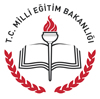 BİLECİK İL MİLLİ EĞİTİM MÜDÜRLÜĞÜ DÖRT YILLIK GÖREV SÜRESİNİ TAMAMLAYANLAR, NORM KADRO FAZLASI YÖNETİCİLER İLE KENDİ İSTEĞİYLE YÖNETİCİLİK GÖREVİNDEN ÖĞRETMENLİĞE BAŞVURU VE TERCİH FORMUBİLECİK İL MİLLİ EĞİTİM MÜDÜRLÜĞÜ DÖRT YILLIK GÖREV SÜRESİNİ TAMAMLAYANLAR, NORM KADRO FAZLASI YÖNETİCİLER İLE KENDİ İSTEĞİYLE YÖNETİCİLİK GÖREVİNDEN ÖĞRETMENLİĞE BAŞVURU VE TERCİH FORMUBİLECİK İL MİLLİ EĞİTİM MÜDÜRLÜĞÜ DÖRT YILLIK GÖREV SÜRESİNİ TAMAMLAYANLAR, NORM KADRO FAZLASI YÖNETİCİLER İLE KENDİ İSTEĞİYLE YÖNETİCİLİK GÖREVİNDEN ÖĞRETMENLİĞE BAŞVURU VE TERCİH FORMUADI SOYADIADI SOYADIADI SOYADIADI SOYADIT.C. KİMLİK NOT.C. KİMLİK NOT.C. KİMLİK NOT.C. KİMLİK NOBRANŞIBRANŞIBRANŞIBRANŞIHİZMET PUANI (Başvuruların son günü baz alınacaktır.)HİZMET PUANI (Başvuruların son günü baz alınacaktır.)HİZMET PUANI (Başvuruların son günü baz alınacaktır.)HİZMET PUANI (Başvuruların son günü baz alınacaktır.)Rakamla …....        Yazıyla …….GÖREV İLÇESİ/GÖREV YERİGÖREV İLÇESİ/GÖREV YERİGÖREV İLÇESİ/GÖREV YERİGÖREV İLÇESİ/GÖREV YERİAşağıda belirtilen beyanlardan durumunuza uygun olan seçeneği işaretleyiniz.1-Yöneticilikte dört yıllık görev sürem 17/06/2016 tarihi itibarıyla tamamlanacak/tamamlanmıştır.2- Kadromun bulunduğu okul/kurumda norm kadro fazlası durumuna düştüğümden dolayı yöneticilik                                                        görevinden ayrılmak istiyorum. a) Tercih dışı atanmak isteyip istemediğinizi belirtin.Tercih dışı seçenek :  Atanmak istiyorum .                        Atanmak istemiyorum.  3-İsteğe bağlı olarak yöneticilik görevinden ayrılmak istiyorum. a)Tercih dışı atanmak isteyip istemediğinizi belirtin.                                            Tercih dışı seçenek :  Atanmak istiyorum                           Atanmak istemiyorum  Aşağıda belirtilen beyanlardan durumunuza uygun olan seçeneği işaretleyiniz.1-Yöneticilikte dört yıllık görev sürem 17/06/2016 tarihi itibarıyla tamamlanacak/tamamlanmıştır.2- Kadromun bulunduğu okul/kurumda norm kadro fazlası durumuna düştüğümden dolayı yöneticilik                                                        görevinden ayrılmak istiyorum. a) Tercih dışı atanmak isteyip istemediğinizi belirtin.Tercih dışı seçenek :  Atanmak istiyorum .                        Atanmak istemiyorum.  3-İsteğe bağlı olarak yöneticilik görevinden ayrılmak istiyorum. a)Tercih dışı atanmak isteyip istemediğinizi belirtin.                                            Tercih dışı seçenek :  Atanmak istiyorum                           Atanmak istemiyorum  Aşağıda belirtilen beyanlardan durumunuza uygun olan seçeneği işaretleyiniz.1-Yöneticilikte dört yıllık görev sürem 17/06/2016 tarihi itibarıyla tamamlanacak/tamamlanmıştır.2- Kadromun bulunduğu okul/kurumda norm kadro fazlası durumuna düştüğümden dolayı yöneticilik                                                        görevinden ayrılmak istiyorum. a) Tercih dışı atanmak isteyip istemediğinizi belirtin.Tercih dışı seçenek :  Atanmak istiyorum .                        Atanmak istemiyorum.  3-İsteğe bağlı olarak yöneticilik görevinden ayrılmak istiyorum. a)Tercih dışı atanmak isteyip istemediğinizi belirtin.                                            Tercih dışı seçenek :  Atanmak istiyorum                           Atanmak istemiyorum  Aşağıda belirtilen beyanlardan durumunuza uygun olan seçeneği işaretleyiniz.1-Yöneticilikte dört yıllık görev sürem 17/06/2016 tarihi itibarıyla tamamlanacak/tamamlanmıştır.2- Kadromun bulunduğu okul/kurumda norm kadro fazlası durumuna düştüğümden dolayı yöneticilik                                                        görevinden ayrılmak istiyorum. a) Tercih dışı atanmak isteyip istemediğinizi belirtin.Tercih dışı seçenek :  Atanmak istiyorum .                        Atanmak istemiyorum.  3-İsteğe bağlı olarak yöneticilik görevinden ayrılmak istiyorum. a)Tercih dışı atanmak isteyip istemediğinizi belirtin.                                            Tercih dışı seçenek :  Atanmak istiyorum                           Atanmak istemiyorum  Aşağıda belirtilen beyanlardan durumunuza uygun olan seçeneği işaretleyiniz.1-Yöneticilikte dört yıllık görev sürem 17/06/2016 tarihi itibarıyla tamamlanacak/tamamlanmıştır.2- Kadromun bulunduğu okul/kurumda norm kadro fazlası durumuna düştüğümden dolayı yöneticilik                                                        görevinden ayrılmak istiyorum. a) Tercih dışı atanmak isteyip istemediğinizi belirtin.Tercih dışı seçenek :  Atanmak istiyorum .                        Atanmak istemiyorum.  3-İsteğe bağlı olarak yöneticilik görevinden ayrılmak istiyorum. a)Tercih dışı atanmak isteyip istemediğinizi belirtin.                                            Tercih dışı seçenek :  Atanmak istiyorum                           Atanmak istemiyorum  TERCİHLER(Alan itibariyle öğretmen ihtiyacı bulunan okul/kurumlar tercih edilecektir.)TERCİHLER(Alan itibariyle öğretmen ihtiyacı bulunan okul/kurumlar tercih edilecektir.)TERCİHLER(Alan itibariyle öğretmen ihtiyacı bulunan okul/kurumlar tercih edilecektir.)TERCİHLER(Alan itibariyle öğretmen ihtiyacı bulunan okul/kurumlar tercih edilecektir.)TERCİHLER(Alan itibariyle öğretmen ihtiyacı bulunan okul/kurumlar tercih edilecektir.)S.Noİlçe Adıİlçe AdıKurum AdıKurum Adı12345678910Milli Eğitim Bakanlığı Eğitim Kurumları Yöneticilerinin Görevlendirilmelerine İlişkin Yönetmelik ve 2015 Yılı Milli Eğitim Bakanlığına Bağlı Eğitim Kurumları Yöneticilerinin Görevlendirilme Kılavuzu çerçevesinde başvuruda bulunup, Kamu Hizmetlerinin Sunumunda Uygulanacak Usul ve Esaslara İlişkin Yönetmeliğin “Gerçeğe aykırı belge verilmesi veya beyanda bulunulması” başlıklı bölümünün 9. maddesine göre, gerçeğe aykırı belge verenler ya da beyanda bulunanlar hakkında Müdürlüğünüzce yasal işlem yapılacağının bilgisine sahip olarak yukarıdaki bilgiler tarafımdan doğru olarak doldurulmuştur.   …/06/2016                                                                                                                       İmza:                                                                                                             Adı Soyadı:Milli Eğitim Bakanlığı Eğitim Kurumları Yöneticilerinin Görevlendirilmelerine İlişkin Yönetmelik ve 2015 Yılı Milli Eğitim Bakanlığına Bağlı Eğitim Kurumları Yöneticilerinin Görevlendirilme Kılavuzu çerçevesinde başvuruda bulunup, Kamu Hizmetlerinin Sunumunda Uygulanacak Usul ve Esaslara İlişkin Yönetmeliğin “Gerçeğe aykırı belge verilmesi veya beyanda bulunulması” başlıklı bölümünün 9. maddesine göre, gerçeğe aykırı belge verenler ya da beyanda bulunanlar hakkında Müdürlüğünüzce yasal işlem yapılacağının bilgisine sahip olarak yukarıdaki bilgiler tarafımdan doğru olarak doldurulmuştur.   …/06/2016                                                                                                                       İmza:                                                                                                             Adı Soyadı:Milli Eğitim Bakanlığı Eğitim Kurumları Yöneticilerinin Görevlendirilmelerine İlişkin Yönetmelik ve 2015 Yılı Milli Eğitim Bakanlığına Bağlı Eğitim Kurumları Yöneticilerinin Görevlendirilme Kılavuzu çerçevesinde başvuruda bulunup, Kamu Hizmetlerinin Sunumunda Uygulanacak Usul ve Esaslara İlişkin Yönetmeliğin “Gerçeğe aykırı belge verilmesi veya beyanda bulunulması” başlıklı bölümünün 9. maddesine göre, gerçeğe aykırı belge verenler ya da beyanda bulunanlar hakkında Müdürlüğünüzce yasal işlem yapılacağının bilgisine sahip olarak yukarıdaki bilgiler tarafımdan doğru olarak doldurulmuştur.   …/06/2016                                                                                                                       İmza:                                                                                                             Adı Soyadı:Milli Eğitim Bakanlığı Eğitim Kurumları Yöneticilerinin Görevlendirilmelerine İlişkin Yönetmelik ve 2015 Yılı Milli Eğitim Bakanlığına Bağlı Eğitim Kurumları Yöneticilerinin Görevlendirilme Kılavuzu çerçevesinde başvuruda bulunup, Kamu Hizmetlerinin Sunumunda Uygulanacak Usul ve Esaslara İlişkin Yönetmeliğin “Gerçeğe aykırı belge verilmesi veya beyanda bulunulması” başlıklı bölümünün 9. maddesine göre, gerçeğe aykırı belge verenler ya da beyanda bulunanlar hakkında Müdürlüğünüzce yasal işlem yapılacağının bilgisine sahip olarak yukarıdaki bilgiler tarafımdan doğru olarak doldurulmuştur.   …/06/2016                                                                                                                       İmza:                                                                                                             Adı Soyadı:Milli Eğitim Bakanlığı Eğitim Kurumları Yöneticilerinin Görevlendirilmelerine İlişkin Yönetmelik ve 2015 Yılı Milli Eğitim Bakanlığına Bağlı Eğitim Kurumları Yöneticilerinin Görevlendirilme Kılavuzu çerçevesinde başvuruda bulunup, Kamu Hizmetlerinin Sunumunda Uygulanacak Usul ve Esaslara İlişkin Yönetmeliğin “Gerçeğe aykırı belge verilmesi veya beyanda bulunulması” başlıklı bölümünün 9. maddesine göre, gerçeğe aykırı belge verenler ya da beyanda bulunanlar hakkında Müdürlüğünüzce yasal işlem yapılacağının bilgisine sahip olarak yukarıdaki bilgiler tarafımdan doğru olarak doldurulmuştur.   …/06/2016                                                                                                                       İmza:                                                                                                             Adı Soyadı: İlgilinin bilgileri incelenmiş olup, başvuru şartlarını taşıdığından dolayı başvurusu onaylanmıştır.            …/06/2016                                                                                                 …/06/2016Okul / Kurum Müdürlüğü                                                                                                                         İlçe Milli Eğitim Müdürlüğü İlgilinin bilgileri incelenmiş olup, başvuru şartlarını taşıdığından dolayı başvurusu onaylanmıştır.            …/06/2016                                                                                                 …/06/2016Okul / Kurum Müdürlüğü                                                                                                                         İlçe Milli Eğitim Müdürlüğü İlgilinin bilgileri incelenmiş olup, başvuru şartlarını taşıdığından dolayı başvurusu onaylanmıştır.            …/06/2016                                                                                                 …/06/2016Okul / Kurum Müdürlüğü                                                                                                                         İlçe Milli Eğitim Müdürlüğü İlgilinin bilgileri incelenmiş olup, başvuru şartlarını taşıdığından dolayı başvurusu onaylanmıştır.            …/06/2016                                                                                                 …/06/2016Okul / Kurum Müdürlüğü                                                                                                                         İlçe Milli Eğitim Müdürlüğü İlgilinin bilgileri incelenmiş olup, başvuru şartlarını taşıdığından dolayı başvurusu onaylanmıştır.            …/06/2016                                                                                                 …/06/2016Okul / Kurum Müdürlüğü                                                                                                                         İlçe Milli Eğitim Müdürlüğü